* If the link is tricky to use, try ‘Chrome’ as your web browser as it doesn’t seem to work as well on Internet Explorer.DayLiteracyMathsCurriculumMonLesson 1 – Superheroes I Could Have Been.Use the following link: https://www.hamilton-trust.org.uk/blog/learning-home-packs/> Learning at Home Packs for English> Year 5 English  Week 4> Year 5 Day 1Children read and reflect upon the poem. There are then various activities related to relative pronouns and relative clauses.* See note at bottom of pageLesson 1 – Adding Decimals within 1 Click on the following link:https://whiterosemaths.com/homelearning/year-5/ and click on  Summer Term Week 1 (W/C 20 April) > Lesson 1Watch the video clip which explains the mathematical concepts and follow the link to ‘Get the Activity’. The children can then complete the activity and check their answers.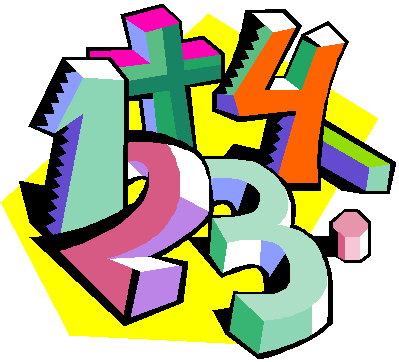 Maths Mastery:https://www.twinkl.co.uk/resource/year-5-diving-into-mastery-adding-decimals-within-1-teaching-pack-t-m-31721Charanga Music – Dancing in the Streethttps://www.cumbriacharanga.co.uk/yumu/loginLogon to the above link and choose from the activities  on the right hand bar.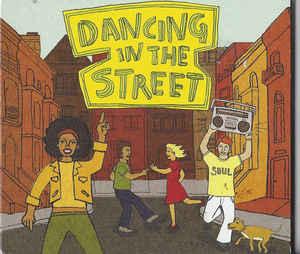 RE – What do Christians and others believe and DO about wealth and poverty in the world?This topic looks at how 2 religious charities want to change the world – putting their beliefs into action:Islamic ReliefChristian Aid.Look on the following websites and create a leaflet, poster or factfile about each one.https://www.islamic-relief.org.uk/about-us/what-we-do/https://www.christianaid.org/TuesLesson 2 –  Superheroes I Could Have Been.Use the following link: https://www.hamilton-trust.org.uk/blog/learning-home-packs/> Learning at Home Packs for English> Year 5 English  Week 4> Year 5 Day 2Children perform the poem and go on to create their own superhero. There is further work on relative pronouns and relative clauses.Lesson 2 – Subtracting Decimals Within 1Click on the following link:https://whiterosemaths.com/homelearning/year-5/ and click on  Summer Term Week 1 (W/C 20 April)  > Lesson 2Watch the video clip which explains the mathematical concepts and follow the link to ‘Get the Activity’. The children can then complete the activity and check their answers.Science – Gravity 2 Sir Isaac NewtonWatch the PowerPoint ‘All about Gravity’:https://www.twinkl.co.uk/resource/all-about-gravity-powerpoint-t2-s-1433Complete the work on:https://www.twinkl.co.uk/resource/t-t-17376-sir-isaac-newton-significant-individual-writing-frameWedLesson 3 –  Persuasive WritingUse the following link: https://www.hamilton-trust.org.uk/blog/learning-home-packs/> Learning at Home Packs for English> Year 5 English  Week 4> Year 5 Day 3The children read 6 persuasive texts. They reflect upon and analyse 2 of them. The children then create a poster of the features of a persuasive text.Lesson 3 – Complements to 1 Click on the following link:https://whiterosemaths.com/homelearning/year-5/ and click on   Summer Term Week 1 (W/C 20 April)  > Lesson 3Watch the video clip which explains the mathematical concepts and follow the link to ‘Get the Activity’. The children can then complete the activity and check their answers.Lake District Topic Lesson 2 –  Map SkillsClick on the following link:https://www.twinkl.co.uk/resource/tp2-g-048-planit-geography-year-5-marvellous-maps-lesson-3-compass-points-lesson-packhttps://www.twinkl.co.uk/resource/t2-m-17187-ks2-compass-points-powerpointUse the powerpoints to go through the 8 points on a compass. If you don’t have powerpoint you could look at one online, most phones now have one or you could download an app. You may even have a real one you could use! Use the terms 4 cardinal (N S E W) and 4 intercardinal points (NE SE SW NW)Discuss the angles between each point (45, 90, 180, 270 etc)Use the words clockwise and anticlockwise for turns.Task: Use the activity sheet on the link above - using the eight compass points to describe routes on a map.You could use a compass to describe a route through your house and garden or on your daily walk.ThursLesson 4 – Fact or Opinion?Use the following link: https://www.hamilton-trust.org.uk/blog/learning-home-packs/> Learning at Home Packs for English> Year 5 English  Week 4> Year 5 Day 4Children investigate fact and opinion in adverts. They then create their own advert.Lesson 4 – Adding Decimals - Crossing the WholeClick on the following link:https://whiterosemaths.com/homelearning/year-5/ and click on   Summer Term Week 1 (W/C 20 April)  > Lesson 4Watch the video clip which explains the mathematical concepts and follow the link to ‘Get the Activity’. The children can then complete the activity and check their answers.Art/Design – Andy WarholUse the link to a free online photo editor: https://www3.lunapic.com/editor/?action=warholTake a photo graph of yourself showing just your shoulders and head (preferably against a wall with one main colour).Save the image to your computer.Upload you image to the above link (lunapic)Create your Andy Warhol Inspired photo.Save and share it to the DojoFriLesson 5 – Planning a TalkUse the following link: https://www.hamilton-trust.org.uk/blog/learning-home-packs/> Learning at Home Packs for English> Year 5 English  Week 4> Year 5 Day 5Children a talk to persuade the Town Council to allow ball games in the park.Lesson 5 – Maths ChallengeClick on the following link:https://whiterosemaths.com/homelearning/year-5/ and click on   Summer Term Week 1 (W/C 20 April)  > Lesson 5Watch the video clip which explains the mathematical concepts and follow the link to ‘Get the Activity’. The children can then complete the activity and check their answers.Arnside Archive The Arnside Archive Group have invited the people of Arnside to write a diary about your experiences during the Covid-19 Pandemic. Each week the children could write a diary entry for the week. This could be a family diary, photos, pictures, jokes, practical tips etc. Activity – Write your diary entry for the previous week.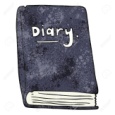 